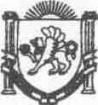 Республика КрымНижнегорский районЧкаловский сельский совет40-я сессия II-го созываРЕШЕНИЕ №7   25.12.2023 г.                                                                                              с.Чкалово «О порядке применения бюджетной классификации Российской Федерации в части, относящейся к бюджету муниципального образования Чкаловское сельское поселение Нижнегорского района Республики Крымна 2024 год и на плановый период 2025 и 2026год»В соответствии с Федеральным законом № 131-ФЗ «Об общих принципах организации местного самоуправления в Российской Федерации» от 06.10.2003 г., уставом муниципального образования Чкаловское сельское поселение Нижнегорского района Республики Крым Республики Крым, утвержденного решением 5-ой сессией 1-го созыва Чкаловского сельского совета Нижнегорского района Республики Крым от 15 декабря 2014 года № 1, Чкаловский сельский советРЕШИЛ:1.Утвердить:1.1. Установить коды главных распорядителей средств бюджета муниципального образования Чкаловское сельское поселение Нижнегорского района, главных администраторов доходов и источников финансирования, дефицита бюджета муниципального образования Чкаловское сельское поселение Нижнегорского района Республики Крым (приложение 1).1.2. Порядок применения бюджетной классификации Российской Федерации в части, относящейся к бюджету муниципального образования Чкаловское сельское поселение Нижнегорского района  Республики Крым на 2024 год и  на плановый период 2025 и 2026год (приложение 2).1.3. Правила применения целевых статей бюджетной классификации расходов для отражения расходов бюджета муниципального образования Чкаловское сельское поселение Нижнегорского района  Республики Крым (в том числе по расходам, финансовое обеспечение которых осуществляется в форме межбюджетных субсидий, субвенций и иных межбюджетных трансфертов, имеющих целевое назначение) (приложение 3).1.4. Перечень и коды целевых статей бюджетной классификации Российской Федерации в части, относящейся к бюджету муниципального образования Чкаловское сельское поселение Нижнегорского района Республики Крым (приложение 4).1.5. Правила применения Универсальных направлений расходов, увязываемых с целевыми статьями основных мероприятий, подпрограмм, муниципальных программ бюджета муниципального образования Чкаловское сельское поселение Нижнегорского района Республики Крым, не программными направлениями деятельности (приложение 5). 2.Установить, что в 2024 году и на плановый период 2025 и 2026 годов применение кодов видов источников финансирования дефицита бюджета, главным администратором которых является администрация Чкаловского сельского поселения Нижнегорского района Республики Крым, осуществляется в соответствии с Указаниями о порядке применения бюджетной классификации Российской Федерации, утвержденными приказом Минфина России № 132н.3.Решение №3 31-й сессии Чкаловского сельского совета Нижнегорского района Республики Крым от 09.12.2022г. «О порядке применения бюджетной классификации Российской Федерации в части, относящейся к бюджету Чкаловского сельского поселения Нижнегорского района Республики Крым на 20223 год и плановый период 2024 и 2025год»,считать утратившим силу.2. Данное решение подлежит обнародованию на официальном Портале Правительства Республики Крым на странице Нижнегорский район (nijno.rk.gov.ru) в разделе «Муниципальные образования района», подраздел «Чкаловское сельское поселение» и на Информационном стенде в административном здании Чкаловского сельского совета по адресу: с. Чкалово ул.Центральная 54 а. 2. Настоящее решение вступает в силу с момента подписанияПредседателя Чкаловского сельского совета-глава администрации Чкаловского сельского поселения											М.Б.Халицкая                                                      Приложение 1 Коды главных распорядителей средств бюджета муниципального образования Чкаловское сельское поселение Нижнегорского района, главных администраторов доходов и источников финансирования дефицита бюджета муниципального образования Чкаловское сельское поселение Нижнегорского района Республики Крым      Приложение № 2 Порядокприменения бюджетной классификации Российской Федерациив части, относящейся к бюджету муниципального образования Чкаловское сельское поселение Нижнегорского района Республики Крым  на 2024 год и на плановый период 2025 и 20256 год1. Общие положения1.1. Настоящие порядок разработаны в соответствии с положениями абзаца шестого пункта первого статьи 9 Бюджетного кодекса Российской Федерации и устанавливают порядок применения целевых статей и видов расходов классификации расходов бюджета сельского поселения, используемых при составлении бюджета муниципального образования Чкаловское сельское поселение и его исполнении на 2024год и на плановый период 2025 и 2026 год. Порядок применения бюджетной классификации Российской Федерации в части, относящейся к бюджету муниципального образования Чкаловское сельское поселение Нижнегорского района  Республики Крым (далее – Порядок).Классификация расходов бюджета (далее в настоящем Порядке - классификация расходов) представляет собой группировку расходов бюджета  муниципального образования Чкаловское сельское поселение Нижнегорского района  Республики Крым и отражает направление бюджетных средств на выполнение органами местного самоуправления Чкаловского сельского поселения Нижнегорского  района Республики Крым основных функций, решение социально-экономических задач.Код классификации расходов состоит из двадцати знаков. Структура двадцатизначного кода классификации расходов (таблица 1) включает следующие составные части:- код главного распорядителя бюджетных средств (1-3 разряды);- код раздела (4-5 разряды);- код подраздела (6-7 разряды);- код целевой статьи (8-17 разряды);- код вида расходов (18-20 разряды)                                                                                                                Таблица 11.2. Существенными требованиями утвержденной структуры классификации расходов являются:- отнесение расходов на реализацию функций общегосударственного характера;- отнесение расходов на руководство и управление в сфере установленных функций (административных расходов) на соответствующие указанным функциям разделы и подразделы классификации расходов;- отнесение расходов на бюджетные инвестиции на соответствующие разделы и подразделы классификации расходов в соответствии с их отраслевой принадлежностью;- отнесение расходов на предоставление межбюджетных трансфертов (за исключением дотаций и иных межбюджетных трансфертов общего характера) на соответствующие разделы и подразделы в соответствии с их отраслевой направленностью;- обособление бюджетных ассигнований бюджета муниципального образования Чкаловское сельское поселение Нижнегорского района Республики Крым на реализацию:муниципальных программ бюджета муниципального образования Чкаловское сельское поселение Нижнегорского района Республики Крым, непрограммных направлений деятельности органов местного самоуправления (муниципальных органов) - в 8-9 разрядах кода классификации расходов;подпрограмм муниципальных программ бюджета муниципального образования Чкаловское сельское поселение Нижнегорского района Республики Крым - в 10 разряде кода классификации расходов;основных мероприятий в рамках подпрограмм муниципальных программ бюджета муниципального образования Чкаловское сельское поселение Нижнегорского района Республики Крым – в 11-12 разрядах кода классификации расходов.В случае принятия в установленном порядке решений об использовании средств резервного фонда администрации Чкаловского сельского поселения Нижнегорского  района Республики Крым вышеуказанные расходы подлежат отражению по соответствующим разделу и подразделу классификации расходов, исходя из их отраслевой и ведомственной принадлежности.Расходы бюджета на предоставление публичных нормативных выплат гражданам отражаются по соответствующим разделам, подразделам классификации расходов.                    2. Разделы, подразделы, целевые статьи и виды расходов2.1. Классификация расходов содержит разделы, отражающие направление финансовых ресурсов на выполнение основных функций муниципального образования. Разделы детализированы подразделами, конкретизирующими направление бюджетных средств на выполнение функций муниципального образования в пределах разделов.2.2. Виды расходов детализируют направление финансового обеспечения расходов бюджета по целевым статьям классификации расходов.Перечень и правила применения единых для бюджетов бюджетной системы Российской Федерации групп, подгрупп и элементов видов расходов приведены в приложении 3 .2.3. Структура кода целевой статьи расходов бюджета муниципального образования Чкаловское сельское поселение Нижнегорского района Республики Крым включает следующие составные части (таблица 2):- код программного (непрограммного) направления расходов (8 и 9 разряды кода классификации расходов бюджета) - предназначен для кодирования муниципальных программ бюджета муниципального образования Чкаловское сельское поселение Нижнегорского района Республики Крым, непрограммных направлений деятельности;- код подпрограммы (10 разряд кода классификации расходов бюджета) предназначен для кодирования подпрограмм, основных мероприятий, муниципальных программ бюджета муниципального образования Чкаловское сельское поселение Нижнегорского района Республики Крым, непрограммных направлений деятельности;- 11 – 12 разряды кода классификации расходов предназначен для кодирования основных мероприятий подпрограммы (имеют значение – 00, в случае отсутствия подпрограммы).- код направления расходов (13 - 17 разряды кода классификации расходов бюджета) - предназначен для кодирования направлений расходования средств, конкретизирующих (при необходимости) отдельные мероприятия.                                                                                                                    Таблица 22.4. Целевым статьям бюджета Чкаловского сельского поселения Нижнегорского района Республики Крым присваиваются уникальные коды, сформированные с применением буквенно-цифрового ряда: 0, 1, 2, 3, 4, 5, 6, 7, 8, 9, А, Б, В, Г, Д, Ж, И, К, Л, М, Н, О, П, Р, С, Т, У, Ф, Ц, Ч, Ш, Щ, Э, Ю, Я, D, F, G, I, J, L, N, Q, R, S, U, V, W, Y, Z.2.5. Коды и наименования целевых статей бюджета муниципального образования Чкаловское сельское поселение Нижнегорского района Республики Крым устанавливаются, по результатам рассмотрения предложений главного распорядителя средств, администрацией Чкаловского сельского поселения Нижнегорского района Республики Крым и характеризуют направление бюджетных ассигнований на реализацию:муниципальных программ бюджета муниципального образования Чкаловское сельское поселение Нижнегорского района Республики Крым и непрограммных направлений деятельности;подпрограмм, основных мероприятий;направлений расходов.2.6. Применяются следующие направления расходов, требующие в соответствии с законодательством отражения по отдельным кодам бюджетной классификации в целях контроля за их планированием, санкционированием и исполнением.30000 - 39990 и 50000 – 59990 используются для отражения расходов  бюджета муниципального образования Чкаловское сельское поселение Нижнегорского района  Республики Крым, источником финансового обеспечения которого являются межбюджетные трансферты, предоставляемые из федерального бюджета (бюджетов государственных внебюджетных фондов Российской Федерации);R0000 - R9990 - для отражения расходов бюджета Республики Крым, в том числе расходов на предоставление межбюджетных трансфертов местным бюджетам, в целях со финансирования которых бюджетам субъектов Российской Федерации предоставляются из федерального бюджета субсидии.L0000-L9990 –для отражения расходов бюджета муниципального образования, источником финансового обеспечения которого являются межбюджетные трансферты, предоставляемые в целях софинансирования из федерального бюджета (бюджета субъекта).	S0000-S9990 –  расходы местного бюджета, в том числе  расходы на предоставление межбюджетных трансфертов иным  местным бюджетам, в целях софинансирования которых из бюджетов  субъектов  Российской Федерации  предоставляются  местным  бюджетам  субсидии, а также для  отражения  расходов местных бюджетов,  в целях софинансирования  которых из иных местных бюджетов  предоставляются  субсидии.           Направления расходов, конкретизирующие основное мероприятие государственных программ и непрограммных расходов (разрядов 13 - 17 кода целевой статьи), группируются по следующим направлениям:00010-09990 – расходы на обеспечение выполнения функций  органами местного самоуправления и обеспечение деятельности муниципальных подведомственных учреждений (с учетом применения, в том числе универсальных кодов, в соответствии с Указаниями, утвержденными приказом Минфина России от 01.07.2013 № 65н»);10000-19990 – расходы на исполнение публичных и публичных нормативных обязательств социального и несоциального характера за счет средств бюджета  муниципального образования Чкаловское сельское поселение Нижнегорского района  Республики Крым. 20000-29990 – расходы на обеспечение мероприятий (в том числе иные адресно-целевые направления расходов);40000-49990 – расходы на осуществление капитальных вложений, в том числе предоставление субсидий бюджетным и автономным учреждениям,  муниципальным  унитарным предприятиям на осуществление капитальных вложений в объекты капитального строительства муниципальной собственности и приобретение объектов недвижимого имущества в муниципальную собственность, бюджетных инвестиций в объекты муниципальной собственности, бюджетных инвестиций юридическим лицам, не являющимся муниципальными учреждениями и муниципальными унитарными предприятиями.60000-69990 – расходы на предоставление субсидий юридическим лицам, не являющимися муниципальными учреждениями, индивидуальным предпринимателям, физическим лицам - производителям товаров, работ, услуг, а также некоммерческим организациям, не являющимся муниципальными учреждениями;80000 - 84990 – расходы на предоставление межбюджетных трансфертов из бюджета муниципального образования в бюджеты муниципальных образований района (районного, поселений) и расходов бюджета муниципального образования поселения, которые осуществляются за счет таких межбюджетных трансфертов; являются едиными (по коду и наименованию) для всех муниципальных образований района и устанавливаются, либо рекомендуются  управлением по бюджетно-финансовым  вопросам  администрации Чкаловского сельского поселения Нижнегорского  района Республики Крым  по обращению органов местного самоуправления поселения;90000 – 99990 - прочие программные и непрограммные направления расходов, в том числе расходы за счет резервного фонда администрации  Чкаловского сельского поселения Нижнегорского района Республики Крым, расходы на обслуживание муниципального долга.2.7. Расходы местного бюджета, источником финансового обеспечения которого являются межбюджетные трансферты из бюджета Республики Крым, отражаются по соответствующим целевым статьям с использованием направления целевой статьи расходов (13-17 разряды кода классификации расходов), применяемого при отражении расходов бюджета Республики Крым на предоставление вышеуказанных межбюджетных трансфертов. При этом наименование указанного направления расходов местного бюджета не включает указание на наименование трансферта, являющегося источником финансового обеспечения расходов соответствующего бюджета.Финансовый орган муниципального образования вправе установить необходимую детализацию пятого разряда кодов направлений расходов, содержащих значения 70000-79990 и R0000-R9990, при отражении расходов местного бюджета, источником финансового обеспечения которого являются межбюджетные трансферты из бюджета Республики Крым, по направлениям расходов в рамках целевого назначения предоставляемых межбюджетных трансфертов (в случае, если 17-й разряд кода классификации расходов бюджета, из которого предоставляется межбюджетный трансферт, равен "0").2.8. Увязка универсальных направлений расходов с программой, подпрограммой, основным мероприятием муниципальной программы  бюджета  муниципального образования Чкаловское сельское поселение Нижнегорского  района Республики Крым устанавливается по следующей структуре кода целевой статьи (таблица 3):Таблица 32.9. Принять к сведению, что для отражения расходов бюджета Республики Крым, осуществляемых за счет средств Фонда содействия реформированию жилищно-коммунального хозяйства, необходимо использовать следующие коды направлений расходов (на основании Письма Министерства финансов Российской Федерации от 25.04.2014 № 06-05-31/19672):95010 - Обеспечение мероприятий по капитальному ремонту многоквартирных домов (за счет средств государственной корпорации - Фонда содействия реформированию жилищно-коммунального хозяйства);95020 - Обеспечение мероприятий по переселению граждан из аварийного жилищного фонда (за счет средств государственной корпорации - Фонда содействия реформированию жилищно-коммунального хозяйства);95030 - Обеспечение мероприятий по переселению граждан из аварийного жилищного фонда с учетом необходимости развития малоэтажного жилищного строительства (за счет средств государственной корпорации - Фонда содействия реформированию жилищно-коммунального хозяйства)При осуществлении расходов за счет средств бюджета Республики Крым и местного бюджета используются следующие направления расходов целевых статей:96010 - Обеспечение мероприятий по капитальному ремонту многоквартирных домов;96020 - Обеспечение мероприятий по переселению граждан из аварийного жилищного фонда;96030 - Обеспечение мероприятий по переселению граждан из аварийного жилищного фонда с учетом необходимости развития малоэтажного жилищного строительства.2.10. Принять к сведению, что для отражения расходов бюджета Республики Крым на осуществление полномочий Российской Федерации, при выполнении которых возникают расходные обязательства субъекта Российской Федерации, источником финансового обеспечения которых являются субвенции, формирующие единую субвенцию, предоставляемую из федерального бюджета (далее - единая субвенция), детализируются по следующим кодам направления расходов:- 59100 Осуществление переданных органам государственной власти субъектов Российской Федерации в соответствии с частью первой статьи 6 Федерального закона от 24 апреля 1995 года № 52-ФЗ "О животном мире" полномочий Российской Федерации в области организации, регулирования и охраны водных биологических ресурсов;- 59200 Осуществление переданных органам государственной власти субъектов Российской Федерации в соответствии с частью первой статьи 6 Федерального закона от 24 апреля 1995 года № 52-ФЗ «О животном мире» полномочий Российской Федерации в области охраны и использования объектов животного мира (за исключением охотничьих ресурсов и водных биологических ресурсов);- 59300 Осуществление переданных органам государственной власти субъектов Российской Федерации в соответствии с пунктом 1 статьи 4 Федерального закона от 15 ноября 1997 года № 143-ФЗ «Об актах гражданского состояния» полномочий Российской Федерации на государственную регистрацию актов гражданского состояния;- 59400 Осуществление переданных органам государственной власти субъектов Российской Федерации в соответствии с пунктом 3 статьи 25 Федерального закона от 24 июня 1999 года № 120-ФЗ «Об основах системы профилактики безнадзорности и правонарушений несовершеннолетних» полномочий Российской Федерации по осуществлению деятельности, связанной с перевозкой между субъектами Российской Федерации, а также в пределах территорий государств - участников Содружества Независимых Государств несовершеннолетних, самовольно ушедших из семей, организаций для детей-сирот и детей, оставшихся без попечения родителей, образовательных организаций и иных организаций;- 59500 Осуществление переданных органам государственной власти субъектов Российской Федерации в соответствии с пунктом 1 статьи 9.1 Федерального закона от 25 июня 2002 года № 73-ФЗ «Об объектах культурного наследия (памятниках истории и культуры) народов Российской Федерации» полномочий Российской Федерации в отношении объектов культурного наследия;- 59600 Осуществление переданных органам государственной власти субъектов Российской Федерации в соответствии с частью 1 статьи 33 Федерального закона от 24 июля 2009 года № 209-ФЗ «Об охоте и о сохранении охотничьих ресурсов и о внесении изменений в отдельные законодательные акты Российской Федерации» полномочий Российской Федерации в области охраны и использования охотничьих ресурсов по федеральному государственному охотничьему надзору, выдаче разрешений на добычу охотничьих ресурсов и заключению охот хозяйственных соглашений»- 59700 Осуществление переданных органам государственной власти субъектов Российской Федерации в соответствии с частью 1 статьи 33 Федерального закона от 24 июля 2009 года № 209-ФЗ "Об охоте и о сохранении охотничьих ресурсов и о внесении изменений в отдельные законодательные акты Российской Федерации" полномочий Российской Федерации в области охраны и использования охотничьих ресурсов (за исключением полномочий Российской Федерации по федеральному государственному охотничьему надзору, выдаче разрешений на добычу охотничьих ресурсов и заключению охотхозяйственных соглашений)- 59800 Осуществление переданных органам государственной власти субъектов Российской Федерации в соответствии с частью 1 статьи 15 Федерального закона от 21 ноября 2011 года № 323-ФЗ «Об основах охраны здоровья граждан в Российской Федерации» полномочий Российской Федерации в сфере охраны здоровья;- 59900 Осуществление переданных органам государственной власти субъектов Российской Федерации в соответствии с частью 1 статьи 7 Федерального закона от 29 декабря 2012 года № 273-ФЗ «Об образовании в Российской Федерации» полномочий Российской Федерации в сфере образования.Приложение № 3Правила
применения целевых статей бюджетной классификации расходов для
отражения расходов бюджета муниципального образования Чкаловское сельское поселение Нижнегорского района Республики Крым (в том числе по расходам, финансовое обеспечение которых осуществляется в форме межбюджетных субсидий, субвенций и иных межбюджетных трансфертов, имеющих целевое назначение) 01 0 00 00000 Муниципальная программа «Обеспечение деятельности администрации Чкаловского сельского поселения Нижнегорского района Республики Крым по решению вопросов местного значения» По данной целевой статье отражаются расходы бюджета  муниципального образования Чкаловское сельское поселение Нижнегорского района Республики Крым на реализацию  программы Чкаловского сельского поселения Нижнегорского района Республики Крым "Обеспечение деятельности администрации Чкаловского сельского поселения Нижнегорского района Республики Крым по решению вопросов местного значения", разработанной в соответствии с перечнем  муниципальных программ Чкаловского сельского поселения Нижнегорского района Республики Крым,  утвержденным  распоряжение Чкаловского сельского поселения Нижнегорского района Республики Крым от 06.10.2023 №72-ОД., по соответствующим направлениям  расходов,01 0 0000 19Г- Расходы на выплаты по оплате труда лиц, замещающих муниципальные должности органа местного самоуправления Чкаловского сельского поселения Нижнегорского района Республики Крым в рамках программного направления расходовПо данному направлению расходов отражаются расходы бюджета
муниципального образования Чкаловское сельское поселение Нижнегорского района Республики Крым на заработную плату и начисления на выплаты по оплате
труда председателя Чкаловского сельского совета - главы администрации Чкаловского сельского поселения в соответствии с постановлениями Совета министров Республики Крым от 26.09.2014г. №362 «О предельных нормативах формирования расходов на оплату труда депутатов, выборных должностных лиц местного самоуправления, муниципальных служащих в Республике Крым» с изменениями и дополнениями.01 0 0000 190- Расходы на обеспечение деятельности органов местного самоуправления Чкаловского сельского поселения Нижнегорского района Республики Крым в рамках программного направления расходовПо данному направлению расходов отражаются расходы бюджета
муниципального образования Чкаловское сельское поселение Нижнегорского района Республики Крым на обеспечение функций администрации Чкаловского сельского поселения Нижнегорского района Республики Крым в соответствии с постановлением Совета Министров Республики Крым от 05 марта 2015г №86  «Об утверждении нормативов формирования расходов на содержание органов местного самоуправления в Республике  Крым» с изменениями и дополнениями.03 0 00 00000	 Муниципальная программа «Благоустройство и развитие территории Чкаловского сельского поселения»По данной целевой статье отражаются расходы бюджета поселения на реализацию муниципальной программы «Благоустройство и развитие территории Чкаловского сельского поселения», утвержденным распоряжение Администрации Чкаловского сельского поселения от 06.10.2023 № 73-ОД.03 0 00 01920 «Расходы на проведение мероприятий и оказание услуг по благоустройству»;03 0 00 02920 «Расходы на проведение мероприятий по санитарной очистке и уборке территории»05 0 00 00000 Муниципальная программа «Осуществление первичного воинского учета в  Чкаловском сельском поселении Нижнегорского района Республики Крым»   Целевые статьи программного направления расходов бюджета муниципального образования Чкаловское сельское поселение Нижнегорского района Республики Крым, который включает программные расходы за счет субвенций из федерального бюджета, утвержденным распоряжение Администрации Чкаловского сельского поселения от 06.10.2023 № 75-ОД:05 0 00 51180 	Расходы на осуществление функций первичного воинского учета на территориях, где отсутствуют военные комиссариаты.06 0 00 00000 	Муниципальная программа «Подготовка и проведение выборов депутатов в представительный орган Чкаловского сельского поселения Нижнегорского района Республики Крым»Расходы на подготовку и проведение выборов депутатов в представительный орган Чкаловского сельского поселения Нижнегорского района Республики Крым в рамках программного направления расходовПо данной целевой статье отражаются расходы бюджета поселения на реализацию муниципальной программы «Подготовка и проведение выборов депутатов в представительный орган Чкаловского сельского поселения Нижнегорского района Республики Крым», утвержденным распоряжение Администрации Чкаловского сельского поселения от 06.10.2023 № 71-ОД06 0 00 В2024	Расходы на обеспечение пожарной безопасности на территории Чкаловского сельского поселения Нижнегорского района Республики Крым09 0 00 00000 «Муниципальная программа «Формирование современной городской среды Чкаловского сельского поселения Нижнегорского района Республики Крым»По данной целевой статье отражаются расходы бюджета поселения на реализацию муниципальной программы «Формирование современной городской среды Чкаловского сельского поселения Нижнегорского района Республики Крым» утвержденным распоряжение Администрации Чкаловского сельского поселения от 06.10.2023 № 74-ОД:09 0 00 М3703 Расходы на благоустройство общественных территорий (в части обустройства контейнерных площадок для сбора ТКО)91 0 00 00000 Непрограммные расходы на обеспечение функций муниципальных образований 91 1 00 00000 Мероприятия в сфере административной ответственностиПо данной целевой статье отражаются непрограммные расходы в сфере административной ответственности 91 1 00 71400 Расходы на осуществление переданных органам местного самоуправления в Республике Крым отдельных государственных полномочий Республики Крым в сфере административной ответственности.91 2 00 00000 Межбюджетные трансферты из бюджета поселения на осуществление части переданных полномочий По данной целевой статье отражаются расходы связанные с передачей иных межбюджетных трансфертов бюджету муниципального образования Нижнегорского район Республики Крым из бюджета муниципального образования Чкаловское сельское поселение Нижнегорского района, согласно заключенных соглашений, в том числе:     91 2 00 00191 Межбюджетные трансферты бюджету  муниципального образования Нижнегорский  район  Республики Крым  из бюджета поселения на осуществление  части переданных полномочий по осуществлению внешнего муниципального финансового  контроля в рамках непрограммных расходов.    91 2 00 11591 Межбюджетные трансферты бюджету  муниципального образования Нижнегорский  район  Республики Крым  из бюджета поселения на осуществление  части полномочий на организацию библиотечного обслуживания населения, комплектование и обеспечение сохранности библиотечных фондов библиотек поселения  в рамках непрограммных расходов     91 2 00 14591 Межбюджетные трансферты бюджету  муниципального образования Нижнегорский  район  Республики Крым  из бюджета поселения на осуществление  части переданных полномочий на создание условий для организации досуга и обеспеченности жителей поселения услугами организаций культуры  в рамках непрограммных расходов.91 3 00 00000 Ежегодные взносыПо данной целевой статье отражаются непрограммные расходы Чкаловского сельского поселения Нижнегорского района Республики Крым91 3 00 00401 Расходы на оплату ежегодного членского взноса в Ассоциацию "Совет муниципальных образований Республики Крым" в рамках непрограммных расходов.91 6 00 00000 	Мероприятия по оценке имуществаПо данной целевой статье отражаются расходы на мероприятия по оценке имущества.91 6 0000 590 	Оценка имущества на правильное определение стоимости объекта оценки.Приложение № 4Приложение № 5Правила применения Универсальных направлений расходов, увязываемых с целевыми статьями основных мероприятий подпрограмм муниципальных программ бюджета муниципального образования Чкаловское сельское поселение Нижнегорского района Республики Крым, не программными направлениями деятельности органов местного самоуправления0019Г - Расходы на выплаты по оплате труда лиц, замещающих муниципальные должности органов местного самоуправления муниципального образования Чкаловское сельское поселение Нижнегорского района Республики Крым, в рамках муниципальной программы «Обеспечение деятельности администрации Чкаловского сельского поселения Нижнегорского района Республики Крым по решению вопросов местного значения и переданных государственных полномочий».00190 - Расходы на обеспечение деятельности органов местного самоуправления муниципального образования Чкаловское сельское поселение Нижнегорского района Республики Крым, в рамках муниципальной программы «Обеспечение деятельности администрации Чкаловского сельского поселения Нижнегорского района Республики Крым по решению вопросов местного значения и переданных государственных полномочий». 51180 Расходы на осуществление первичного воинского учета органами местного самоуправления поселений и городских округов71400 Расходы для осуществления переданных органам местного самоуправления в Республике Крым отдельных государственных полномочий Республики Крым в сфере административной ответственности.00191	 Межбюджетные трансферты бюджету  муниципального образования Нижнегорский  район  Республики Крым  из бюджета поселения на осуществление  части переданных полномочий по осуществлению внешнего муниципального финансового  контроля в рамках непрограммных расходов11591 Межбюджетные трансферты бюджету  муниципального образования Нижнегорский  район  Республики Крым  из бюджета поселения на осуществление  части полномочий на организацию библиотечного обслуживания населения, комплектование и обеспечение сохранности библиотечных фондов библиотек поселения  в рамках непрограммных расходов14591 Межбюджетные трансферты бюджету  муниципального образования Нижнегорский  район  Республики Крым  из бюджета поселения на осуществление  части переданных полномочий на создание условий для организации досуга и обеспеченности жителей поселения услугами организаций культуры  в рамках непрограммных расходов00401	 Расходы на оплату ежегодного членского взноса в Ассоциацию " Совет муниципальных образований Республики Крым" в рамках непрограммных расходов. 00590  Реализация прочих  мероприятий по благоустройству поселений в рамках непрограммных расходов; 01920 Расходы на проведение мероприятий и оказания услуг;01920 Расходы на реализацию мероприятий по управлению имуществом и земельными ресурсами Чкаловского сельского поселения Нижнегорского района Республики Крым02920 «Расходы на проведение мероприятий по санитарной очистке и уборке территории»;03920 Расходы на обеспечение пожарной безопасности на территории Чкаловского сельского поселения Нижнегорского района Республики Крым;В2024 Расходы на подготовку и проведение выборов депутатов в представительный орган Чкаловского сельского поселения Нижнегорского района Республики Крым в рамках программного направления расходов;М3703 Расходы на благоустройство общественных территорий (в части обустройства контейнерных площадок для сбора ТКО)Код главного распорядителя средств бюджета муниципального образования Чкаловское сельское поселение Нижнегорского района, главного администратора доходов и источников финансирования дефицита бюджета муниципального образования Чкаловское сельское поселение Нижнегорского районаНаименование главного распорядителя средств бюджета муниципального образования Чкаловское сельское поселение Нижнегорского района, главного администратора доходов и источников финансирования дефицита бюджета муниципального образования Чкаловское сельское поселениеНижнегорского района903Администрация Чкаловского сельского поселения Нижнегорского района Республика КрымСтруктура кода классификации расходов бюджетаСтруктура кода классификации расходов бюджетаСтруктура кода классификации расходов бюджетаСтруктура кода классификации расходов бюджетаСтруктура кода классификации расходов бюджетаСтруктура кода классификации расходов бюджетаСтруктура кода классификации расходов бюджетаСтруктура кода классификации расходов бюджетаСтруктура кода классификации расходов бюджетаСтруктура кода классификации расходов бюджетаСтруктура кода классификации расходов бюджетаСтруктура кода классификации расходов бюджетаСтруктура кода классификации расходов бюджетаСтруктура кода классификации расходов бюджетаСтруктура кода классификации расходов бюджетаСтруктура кода классификации расходов бюджетаСтруктура кода классификации расходов бюджетаСтруктура кода классификации расходов бюджетаСтруктура кода классификации расходов бюджетаСтруктура кода классификации расходов бюджетаСтруктура кода классификации расходов бюджетаКод главного распорядителя бюджетных средствКод главного распорядителя бюджетных средствКод главного распорядителя бюджетных средств Код  раздела Код  разделаКод  подразделаКод  подразделаКод целевой статьиКод целевой статьиКод целевой статьиКод целевой статьиКод целевой статьиКод целевой статьиКод целевой статьиКод целевой статьиКод целевой статьиКод целевой статьиКод вида расходовКод вида расходовКод вида расходовКод вида расходовКод главного распорядителя бюджетных средствКод главного распорядителя бюджетных средствКод главного распорядителя бюджетных средств Код  раздела Код  разделаКод  подразделаКод  подразделаПрограммная (непрограммная) статьяПрограммная (непрограммная) статьяПрограммная (непрограммная) статьяПрограммная (непрограммная) статьяПрограммная (непрограммная) статьяНаправление расходовНаправление расходовНаправление расходовНаправление расходовНаправление расходовГруппаПодгруппаЭлементЭлемент1234567891011121314151617181920Целевая статьяЦелевая статьяЦелевая статьяЦелевая статьяЦелевая статьяЦелевая статьяЦелевая статьяЦелевая статьяЦелевая статьяЦелевая статьяПрограммное(непрограммное) направлениерасходовПрограммное(непрограммное) направлениерасходовПодпрограмма,Основное мероприятиеОсновное мероприятиеНаправлениерасходов Направлениерасходов Направлениерасходов Направлениерасходов Направлениерасходов 8 9 10111213 14 15 16 17ХХ 0 00 00000Муниципальная программа Чкаловского сельского поселения Нижнегорского района Республики Крым00 Х 00 00000Подпрограмма, основное мероприятие муниципальной программы Чкаловского сельского поселения Нижнегорского  района Республики Крым. 10 разряд кода классификации расходов бюджета – уникальный код, сформированный с применением буквенно-цифрового ряда: 1, 2, 3, 4, 5, 6, 7, 8, 9, А, Б, В, Г, Д, Ж, И, К, Л, М, Н, О, П, Р, С, Т, У, Ф, Ц, Ч, Ш, Щ, Э, Ю, Я, D, F, G, I, J, L, N, Q, R, S, U, V, W, Y, Z.ХХ Х  ХХ00000Основное мероприятие подпрограммы муниципальной  программы  Чкаловского сельского поселения Нижнегорского  района Республики Крым00 0 00 XXXХХНаправление расходов на реализацию основного мероприятия подпрограммы муниципальной программы  Чкаловского сельского поселения Нижнегорского  района Республики КрымПеречень и коды целевых статей бюджетной классификации Российской Федерации расходов бюджета в части, относящейся к бюджету муниципального образования Чкаловское сельское поселение Нижнегорского района Республики КрымПеречень и коды целевых статей бюджетной классификации Российской Федерации расходов бюджета в части, относящейся к бюджету муниципального образования Чкаловское сельское поселение Нижнегорского района Республики КрымПеречень и коды целевых статей бюджетной классификации Российской Федерации расходов бюджета в части, относящейся к бюджету муниципального образования Чкаловское сельское поселение Нижнегорского района Республики КрымПеречень и коды целевых статей бюджетной классификации Российской Федерации расходов бюджета в части, относящейся к бюджету муниципального образования Чкаловское сельское поселение Нижнегорского района Республики КрымПеречень и коды целевых статей бюджетной классификации Российской Федерации расходов бюджета в части, относящейся к бюджету муниципального образования Чкаловское сельское поселение Нижнегорского района Республики КрымКОД ЦЕЛЕВОЙ  СТАТЬИ РАСХОДОВКОД ЦЕЛЕВОЙ  СТАТЬИ РАСХОДОВКОД ЦЕЛЕВОЙ  СТАТЬИ РАСХОДОВКОД ЦЕЛЕВОЙ  СТАТЬИ РАСХОДОВНаименование  целевой статьи расходовпрограмма (непрограмное направление расходов)подпрограммаосновное мероприятие подпрограммынаправление расходовНаименование  целевой статьи расходов0100000000Муниципальная программа "Обеспечение деятельности администрации Чкаловского сельского поселения Нижнегорского района Республики Крым по решению вопросов местного значения 010000019ГРасходы на выплаты по оплате труда лиц, замещающих муниципальные должности органа местного самоуправления Чкаловского сельского поселения Нижнегорского района Республики Крым в рамках программного направления расходов0100000190Расходы на обеспечение деятельности органов местного самоуправления Чкаловского сельского поселения Нижнегорского района Республики Крым в рамках программного направления расходов 0300000000Муниципальная программа «Благоустройство и развитие территории Чкаловского сельского поселения»0300001920Расходы на проведение мероприятий  и оказание услуг по благоустройству0300002920«Расходы на проведение мероприятий по санитарной очистке и уборке территории»0500000000Муниципальная программа «Осуществление первичного воинского учета в  Чкаловском сельском поселении Нижнегорского района Республики Крым»0510051180Расходы на осуществление функций первичного воинского учета на территориях, где отсутствуют военные комиссариаты0600000000Муниципальная программа «Подготовка и проведение выборов депутатов в представительный орган Чкаловского сельского поселения Нижнегорского района Республики Крым06000В2024Расходы на подготовку и проведение выборов депутатов в представительный орган Чкаловского сельского поселения Нижнегорского района Республики Крым в рамках программного направления расходов0900000000«Муниципальная программа «Формирование современной городской среды Чкаловского сельского поселения Нижнегорского района Республики Крым»09000М3703Расходы на благоустройство общественных территорий (в части обустройства контейнерных площадок для сбора ТКО)9100000000Непрограммные расходы на обеспечение функций муниципальных образований 9110000000Мероприятия в сфере административной ответственности9110071400Расходы на осуществление переданных органам местного самоуправления Республике Крым отдельных государственных полномочий Республики Крым в сфере административной ответственности9120000000Межбюджетные трансферты из бюджета поселения на осуществление части переданных полномочий9120000191Межбюджетные трансферты бюджету  муниципального образования Нижнегорский  район  Республики Крым  из бюджета поселения на осуществление  части переданных полномочий по осуществлению внешнего муниципального финансового  контроля в рамках непрограммных расходов9120011591Межбюджетные трансферты бюджету  муниципального образования Нижнегорский  район  Республики Крым  из бюджета поселения на осуществление  части полномочий на организацию библиотечного обслуживания населения, комплектование и обеспечение сохранности библиотечных фондов библиотек поселения  в рамках непрограммных расходов9120014591Межбюджетные трансферты бюджету  муниципального образования Нижнегорский  район  Республики Крым  из бюджета поселения на осуществление  части переданных полномочий на создание условий для организации досуга и обеспеченности жителей поселения услугами организаций культуры  в рамках непрограммных расходов9130000000Ежегодные взносы9130000401Расходы на оплату ежегодного членского взноса в Ассоциацию " Совет муниципальных образований Республики Крым" в рамках непрограммных расходов9160000000Мероприятия по оценке имущества9160000590Оценка имущества на правильное определение стоимости объекта оценки